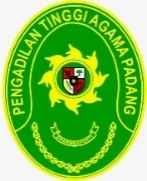 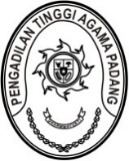 KEPUTUSAN KUASA PENGGUNA ANGGARAN PENGADILAN TINGGI AGAMA PADANGNOMOR : W3-A/        /KU.01/V/2023TENTANGPERUBAHAN KEPUTUSAN KUASA PENGGUNA ANGGARAN NOMOR W3-A/0019d/KU.01/I/2023 TENTANG PENETAPAN USER PEJABAT, OPERATOR, DAN ADMINISTRATOR PENGGUNA APLIKASI SISTEM APLIKASI KEUANGAN TINGKAT INSTANSI (SAKTI) PADA SATUAN KERJA PENGADILAN TINGGI AGAMA PADANG TAHUN ANGGARAN 2023KUASA PENGGUNA ANGGARAN PENGADILAN TINGGI AGAMA PADANGDitetapkan di	:  PadangPada tanggal 	:  23 Mei 2023Kuasa Pengguna Anggaran
Pengadilan Tinggi Agama PadangH. Idris Latif, SH., MH.NIP.19640410 199303 1 002Tembusan :Ketua Pengadilan Tinggi Agama Padang;Kepala Kantor Wilayah Perbendaharaan Propinsi Sumatera Barat;Kepala Kantor Pelayanan Perbendaharaan Negara Padang.KEPUTUSAN KUASA PENGGUNA ANGGARANPENGADILAN TINGGI AGAMA PADANGLampiran Surat Keputusan Ketua Pengadilan Tinggi Agama PadangNomor	:W3-A/0019d/KU.01/I/2023Tanggal 	: 23 Mei 2023USER PEJABAT, OPERATOR, DAN ADMINISTRATOR PENGGUNA APLIKASI SISTEM APLIKASI KEUANGAN TINGKAT INSTANSI (SAKTI) PADA SATUAN KERJA PENGADILAN TINGGI AGAMA PADANG TAHUN ANGGARAN 2023Kuasa Pengguna Anggaran
Pengadilan Tinggi Agama PadangH.Idris Latif, SH., MH.NIP.19640410 199303 1 002Menimbang:a.Bahwa dalam rangka pelaksanaan Roll Out Sistem Aplikasi Keuangan Tingkat Instansi (SAKTI), perlu segera menetapkan Keputusan tentang Penetapan User Pejabat, Operator dan Administrator Pengguna Aplikasi Sistem Aplikasi Instansi (SAKTI) pada Satuan Kerja Pengadilan Tinggi Agama Padang.Mengingat:1.Peraturan Menteri Keuangan Nomor 190 Tahun 2012 tentang Tata Cara Pembayaran dalam Rangka Pelaksanaan Anggaran Pendapatan dan Belanja Negara;2.Peraturan Menteri Keuangan Nomor 159/PMK.05/2018 tentang Pelaksanaan Piloting Sistem Aplikasi Keuangan Tingkat Instansi beserta Peraturan Perubahannya;3.Keputusan Menteri Keuangan Nomor 6/KMK.01/2013 tentang Tata Cara Penetapan Pejabat Pembuat Komitmen, Pejabat Penanda Tangan Surat Perintah Membayar, Bendahara Penerimaan dan Bendahara Pengeluaran Bagian Anggaran 015 di Lingkungan Kementerian Keuangan;4.Keputusan Pengguna Anggaran/ Pengguna Barang Mahkamah Agung RI Nomor: 55/PA/SK/XII/2021 tanggal 1 Desember 2022 tentang Penunjukan Pejabat Kuasa Pengguna Anggaran/ Pengguna Barang Satuan Kerja di Lingkungan Mahkamah Agung Tahun 2023 dan Badan Peradilan Yang Berada Di Bawahnya;5Keputusan Kuasa Pengguna Anggaran Nomor W3-A/1382/KU.01/V/2023 tentang Perubahan Keputusan Kuasa Pengguna Anggaran Nomor W3-A/00016/KU.01/1/2023 tentang Penunjukan Pengelolaan Keuangan Tahun Anggaran 2023 Pengadilan Tinggi Agama Padang.M E M U T U S K A NM E M U T U S K A NM E M U T U S K A NM E M U T U S K A NMenetapkan:Perubahan Keputusan Kuasa Pengguna Anggaran Pengadilan Tinggi Agama Padang tentang Penetapan User Pejabat, Operator, dan Administrator Pengguna Aplikasi Sistem Aplikasi Keuangan Tingkat Instansi (SAKTI) Pada Satuan Kerja Pengadilan Tinggi Agama Padang Tahun Anggaran 2023;Perubahan Keputusan Kuasa Pengguna Anggaran Pengadilan Tinggi Agama Padang tentang Penetapan User Pejabat, Operator, dan Administrator Pengguna Aplikasi Sistem Aplikasi Keuangan Tingkat Instansi (SAKTI) Pada Satuan Kerja Pengadilan Tinggi Agama Padang Tahun Anggaran 2023;PERTAMA:Menunjuk Nama/NIP, Pangkat/Golongan, Jabatan, dan Peran dalam lampiran ini sebagai user Pejabat, Operator, dan Administrator Aplikasi SAKTI pada Satuan Kerja Pengadilan Tinggi Agama Padang;Menunjuk Nama/NIP, Pangkat/Golongan, Jabatan, dan Peran dalam lampiran ini sebagai user Pejabat, Operator, dan Administrator Aplikasi SAKTI pada Satuan Kerja Pengadilan Tinggi Agama Padang;KEDUA:Kepada Pejabat/Pegawai yang ditunjuk tersebut untuk melaksanakan tugas sebagai user Pengguna Aplikasi SAKTI selama belum diterbitkan Surat Keputusan Baru.Kepada Pejabat/Pegawai yang ditunjuk tersebut untuk melaksanakan tugas sebagai user Pengguna Aplikasi SAKTI selama belum diterbitkan Surat Keputusan Baru.KETIGA:Pejabat/Pegawai yang ditunjuk sebagaimana dimaksud dalam Diktum Pertama, dalam melaksanakan kewenangannya harus memperhatikan ketentuan peraturan perundang-undangan;Pejabat/Pegawai yang ditunjuk sebagaimana dimaksud dalam Diktum Pertama, dalam melaksanakan kewenangannya harus memperhatikan ketentuan peraturan perundang-undangan;KEEMPAT:Surat Keputusan ini berlaku sejak tanggal ditetapkan dan apabila terdapat kekeliruan maka akan diadakan perbaikan sebagaimana mestinyaSurat Keputusan ini berlaku sejak tanggal ditetapkan dan apabila terdapat kekeliruan maka akan diadakan perbaikan sebagaimana mestinyaNONAMA,NIP,PANGKAT/GOL,JABATANNAMA,NIP,PANGKAT/GOL,JABATANNAMA,NIP,PANGKAT/GOL,JABATANUSERJABATAN(1)(2)(2)(2)(3)(4)1NamaNIPPangkat/GolJabatan::::H. Idris Latif, SH.,MH.196404101993031002Pembina Tk. I (IV/b)Sekretaris401900401901KPA – ApprovalKuasa Pengguna Anggaran2Nama NIPPangkat/GolJabatan    ::::Ismail, S.H.I.,MA.197908202003121004Pembina Tk. I (IV/b)Kepala Bagian Umum dan Keuangan401900 – 401901ValidatorPejabat Pembuat Komitmen3Nama NIPPangkat/GolJabatan    ::::Millia Sufia, S.E.S.H., M.M.198410142009042002Penata (III/c)Kasubbag Keuangan dan Pelaporan401900 – 401901Approver, Operator KomitmenDan AdminPejabat Penandatangan Surat Perintah Membayar4Nama NIPPangkat/GolJabatan    ::::Elsa Rusdiana, S.E.198701252011012017Penata Muda Tk. I (III/b)Analis Keuangan APBN401900- 401901Operator GLPOpr PembayaranOperator GLP5Nama NIPPangkat/GolJabatan    ::::Novia Mayasari, S.E.19901126 202012 2 009Penata Muda (III/a)Penyusunan Laporan Keuangan401900- 401901Operator GLPOpr PembayaranOperator GLPNONAMA,NIP,PANGKAT/GOL,JABATANNAMA,NIP,PANGKAT/GOL,JABATANNAMA,NIP,PANGKAT/GOL,JABATANUSERJABATAN(1)(2)(2)(2)(3)(4)6Nama NIPPangkat/GolJabatan    ::::Fitrya Rafani, A.Md198905022015032002Pengatur (II/c)Bendahara Pengeluaran401900- 401901Bendahara PengeluaranBendahara Pengeluaran7Nama NIPPangkat/GolJabatan    ::::Listya Rahmah, A.Md.198705252009122008Penata Muda (III/a)Bendahara Penerima401900 - 401901Bendahara PenerimaBendahara Penerima8Nama NIPPangkat/GolJabatan    ::::Efri Sukma198402152006041004Pengatur (II/c)Pemelihara Sarana dan Prasarana401900 - 401901Operator  Persediaan Operator Persediaan9Nama NIPPangkat/GolJabatan    ::::Yova Nelindy, Amd.199305242019032009Pengatur  (II/c)Pengelola BMN401900 - 401901Operator  Aset Operator Aset10Nama NIPPangkat/GolJabatan    ::::Riccelia Junifa199706062022032015Penata Muda (III/a)Analis Perencanaan Evaluasi  dan Pelaporan401900 – 401901Operator AnggaranOperator Anggaran